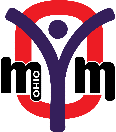  Mid-Ohio Youth Mentoring’s27th Annual –  Spare-a-Little for kids Bowling FundraiserYes!  It’s Bowling Time! Saturday, April 29th, 2023 11am-1pm at Lex Lanes___  We are interested in being the Primary Sponsor at the $2,000 level Signs & Public Acknowledgments Made!___  We are interested in being an Event Sponsor at the $1,000 level Signs & Public Acknowledgments Made!___  We are interested in being a Supporting Sponsor at the $500 level Signs & Public Acknowledgments Made!___  We would like to Sponsor ______ Team(s) at $250 each Signs & Public Acknowledgments Made!A happy team of Mentors & Kids from our program will represent your company/sponsorship at the event! We will send you information about them so you can see your sponsorship donation at work. Alternatively, your employees &/or Friends can form a team of up to 5 bowlers to join us at the event on April 29th. ___  We would like to Sponsor ______ Lane(s) at $100 each  Signs Made for Each Lane you Sponsor!___  We would like to Sponsor ___ Pin(s):   ____ $50 Gold or ____ $25 Silver  Acknowledgments Made!___  We would like to contribute $ __________ to be used were needed mostWe thank you for your continued support of our organization and the work that we do. It truly is donations like yours that help us continue to offer our life changing mentoring programs to the kids in our community.Name:  __________________________________________________________________________Company Name:  _________________________________________________________________Address:  _________________________________________________ Zip Code:  _____________Phone:  _______________________ Email: ____________________________________________Enclosed Check Number:  ____________________	Amount:  _________________________ Mail to:  Mid-Ohio Youth Mentoring - ATTN: Spare-a-Little 2023	   380 N. Mulberry Street., Mansfield, OH  44902-1048Call: 419/525-4618 for more info.   Fax: 419/525-4285 email: MYM@midohioyouthmentoring.comPay online here: https://pages.donately.com/mym/campaign/sponsors-for-spare-a-little-for-kids-bowling-fundraiser?_ga=2.46252640.690738724.1673473423-222399014.1645544465 or at our - Website: www.midohioyouthmentoring.com Thank You for your support!Mid-Ohio Youth Mentoring:   ~ all kids deserve a mentor